Уведомление №1об изменении условий извещения и закупочной документации запроса предложений в электронной форме, на право заключения Договора на оказание услуг проведения предрейсовых, послерейсовых, предсменных, послесменных медицинских осмотров водителей транспортных средств для нужд ПАО «МРСК Центра» (филиала «Тамбовэнерго»), (опубликовано на официальном сайте Российской Федерации для размещения информации о размещении заказов www.zakupki.gov.ru, на Единой электронной торговой площадке (https://rosseti.roseltorg.ru) №31908565876 от 25.11.2019 года, а также на официальном сайте ПАО «МРСК Центра» www.mrsk-1.ru в разделе «Закупки»)Организатор запроса предложений ПАО «МРСК Центра» - «Тамбовэнерго», расположенный по адресу: РФ, 392680, г. Тамбов, ул. Моршанское шоссе, 23, (контактное лицо: Кобелева Елена Юрьевна, контактный телефон: (4752) 57-82-06), вносит изменения в извещение и закупочную документацию запроса предложений в электронной форме, на право заключения Договора на оказание услуг проведения предрейсовых, послерейсовых, предсменных, послесменных медицинских осмотров водителей транспортных средств для нужд ПАО «МРСК Центра» (филиала «Тамбовэнерго»).Внести изменения в извещение и закупочную документацию и изложить в следующей редакции:Дата и время окончания срока, последний день срока подачи Заявок: 10.12.2019 12:00Рассмотрение заявок (общих частей):  17.12.2019 12:00Рассмотрение заявок (ценовых частей)…Подведение итогов закупки:  23.12.2019 12:00Пункт 8 части IV «ИНФОРМАЦИОННАЯ КАРТА ЗАКУПКИ» документации о закупке: «…Заявка подается в электронной форме с использованием функционала и в соответствии с Регламентом работы ЕЭТП.- Дата и время окончания срока, последний день срока подачи Заявок:10 декабря 2019 года 12:00 (время московское);- Рассмотрение заявок (общих частей): Дата начала проведения этапа: с момента окончания срока подачи заявок; Дата окончания проведения этапа: 17 декабря 2019 года;- Рассмотрение заявок (ценовых частей). Оценка заявок. Подведение итогов закупки: 23 декабря 2019 года;Пункт 9 части IV «ИНФОРМАЦИОННАЯ КАРТА ЗАКУПКИ» документации о закупке: «…Дата и время окончания срока предоставления участникам закупки разъяснений положений документации о закупке: 05 декабря 2019 года, 12:00 (время московское)…»Примечание:По отношению к исходной редакции извещения и закупочной документации запроса предложений в электронной форме, на право заключения Договора на оказание услуг проведения предрейсовых, послерейсовых, предсменных, послесменных медицинских осмотров водителей транспортных средств для нужд ПАО «МРСК Центра» (филиала «Тамбовэнерго») внесены следующие изменения:изменены крайний срок подачи заявок, дата рассмотрения общих частей заявок, дата рассмотрения ценовых частей заявок и дата подведения итогов закупки;изменен крайний срок предоставления ответов на запросы разъяснений.	В части, не затронутой настоящим уведомлением, Участники руководствуются извещением и закупочной документацией запроса предложений в электронной форме, на право заключения Договора на оказание услуг проведения предрейсовых, послерейсовых, предсменных, послесменных медицинских осмотров водителей транспортных средств для нужд ПАО «МРСК Центра» (филиала «Тамбовэнерго»), (опубликовано на официальном сайте Российской Федерации для размещения информации о размещении заказов www.zakupki.gov.ru, на Единой электронной торговой площадке (https://rosseti.roseltorg.ru) №31908565876 от 25.11.2019  года, а также на официальном сайте ПАО «МРСК Центра» www.mrsk-1.ru в разделе «Закупки»).Председатель закупочной комиссии – заместитель генерального директора- директор филиала ПАО «МРСК Центра»-«Тамбовэнерго»	                                                                                       Н.В.Богомолов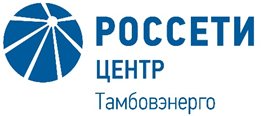 Публичное акционерное общество«Межрегиональная распределительная сетевая компания Центра»Филиал ПАО «МРСК Центра» - «Тамбовэнерго»